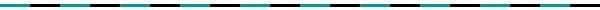 NAGRODA PREZYDENTA  MIASTA BIELSKA-BIAŁEJ W DZIEDZINIE TEATRUREGULAMINprzyznawania nagród Prezydenta Miasta Bielska-Białejw dziedzinie teatru§ 11. Nagroda indywidualna Prezydenta Miasta Bielska-Białej w dziedzinie teatru przyznawana jest 
z okazji Międzynarodowego Dnia Teatru za szczególne osiągnięcia w dziedzinie teatru w poprzednim roku kalendarzowym.2. W każdym roku Prezydent Miasta Bielska-Białej może przyznać do pięciu nagród. § 21. Nagrodę mogą otrzymać: twórcy, artyści tworzący i działający w bielskich teatrach lub na ich rzeczosoby fizyczne i prawne prowadzące działalność w dziedzinie teatru w Bielsku-Białej.§ 31. Umotywowane wnioski o przyznanie nagrody mogą składać komisja Rady Miejskiej Bielska-Białej właściwa ds. kultury, instytucje kultury, związki twórcze, towarzystwa społeczno-kulturalne, inne osoby prawne i osoby fizyczne. 2. Wnioski przyjmuje wydział właściwy ds. kultury Urzędu Miejskiego w Bielsku-Białej do 1 marca każdego roku.§ 41. Komisja jest organem opiniującym wnioski o nagrodę. 2. Prezydent Miasta powołuje członków Komisji, którzy wybierają spośród siebie Przewodniczącego.3. W skład Komisji wchodzą: Zastępca lub Pełnomocnik Prezydenta Miasta Bielska-Białej właściwy ds. kultury,Przewodniczący komisji Rady Miejskiej Bielska-Białej właściwej ds. kultury, wyznaczony przez Prezydenta Miasta pracownik wydziału właściwego ds. kultury Urzędu Miejskiego w Bielsku-Białej.4. Kadencja Komisji trwa 4 lata. 5. Komisja opiniuje wnioski (bezwzględną większością głosów), wysuwa własne propozycje 
i przedstawia Prezydentowi Miasta Bielska-Białej kandydatury do nagród. Głosowanie odbywa się poprzez podniesienie ręki.6. W przypadku rezygnacji członka Komisji Prezydent Miasta Bielska-Białej powoła osobę zastępującą, stosownie do regulacji punktu 3.§ 51. O wyborze laureatów nagrody decyduje Prezydent Miasta Bielska-Białej.2. Na nagrodę składa się: list okolicznościowy Prezydenta Miasta Bielska-Białejnagroda pieniężna wysokości 4 000,00 zł brutto. 3. Nagrody wręczane będą corocznie podczas obchodów Międzynarodowego Dnia Teatru. 